令和５年１２月吉日東京都社会保険労務士会台東支部勤務等部会会員各位東京都社会保険労務士会台東支部支部長　　竹　山　　　文勤務等部会長　　一　井　　　保（公印省略)台東支部勤務等部会　情報交換会の開催について時下ますますご清祥のこととお慶び申し上げます。下記の通り、勤務等部会の情報交換会を実施いたします。会員相互の絶好の情報交換の機会となるものと思いますので、多くの会員の皆様にご参加いただきたく、ご案内いたします。なお、当情報交換会には、執行部の開業会員にも参加をお願いしています。１　日　時　　令和６年２月１日（木）　１９時　～　２１時２　場　所　　中国料理　山久　　　　　　　　台東区東上野４－１５－１　電話　０３－３８４４－２７１８　　　　　　　　　ＪＲ上野駅　入谷口下車徒歩３分（次ページ参照）　　　　　　　　＊ごく普通の街中華ですが、ちょくちょくテレビ等でも紹介されるお店です。３　会　費　　３，０００円（当日集金いたします。）４　申込は、下記申込フォームに入力してください。https://member.sr-taito.com/kmm/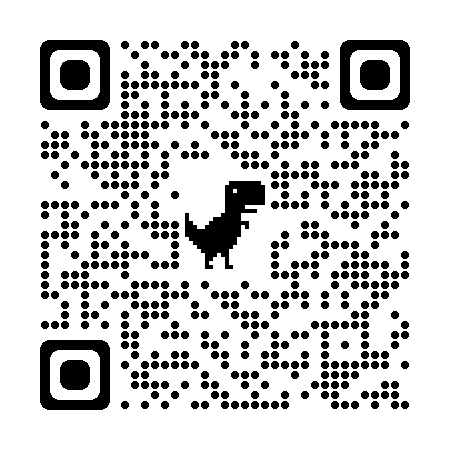 　　〇申込締切　　　令和６年１月２２日（月）　　　　定員（４０名）に達し次第締め切りますので、お早めにお申込下さい。　　〇申込以降のキャンセルは、　１月３０日（火）までに勤務等部会長宛にメールでご連絡ください。以降のキャンセルや、無断キャンセルについては、会費をお支払いいただきます。又、当日の緊急連絡については、部会長携帯電話宛にご連絡下さい。　　　　勤務等部会長　一井　保　　　　　メール　　ah3p@pluto.plala.or.jp          携帯電話　　０９０－８００６－８２１０５　当日は、勤務先事業所名を記載した参加者名簿を作成し配布する予定です。ついては、ご参加に当たっては、その旨をご了解いただき、申込の際、勤務先事業所名をご記入下さいますよう、お願い致します。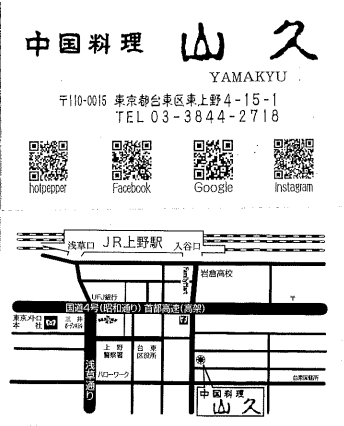 